迈腾B8  30色氛围灯数值（可用于十色）很多车主说迈腾B8  氛围灯多色模式按照颜色表格下来的 不对  今天我把30色氛围灯的数值拿出来  给各位做一个对照   如果你可以刷30色氛围灯那就按照我这个来 保证没有问题   如果你是10色氛围灯那就在这里面随意选择十个 但是所对应的颜色组一定要对  要是1  那么R  G  B都要是1    要是13  那么R  G  B 都要是13里面所对应的数值  只有高配的 CQ 模块才支持 30色氛围灯哦 要装高配主机才支持多色氛围灯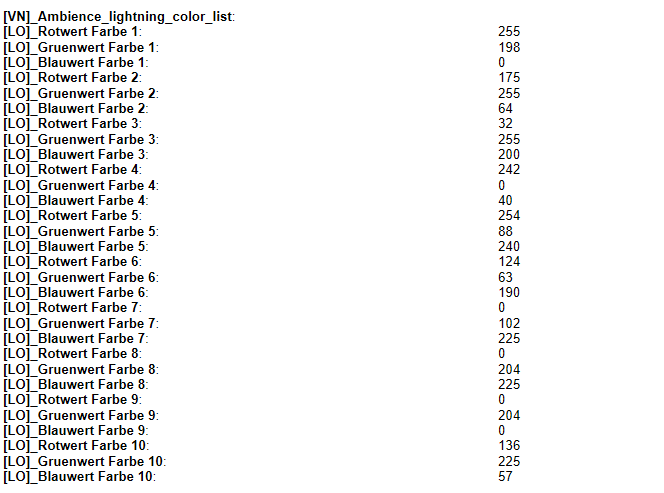 下面还有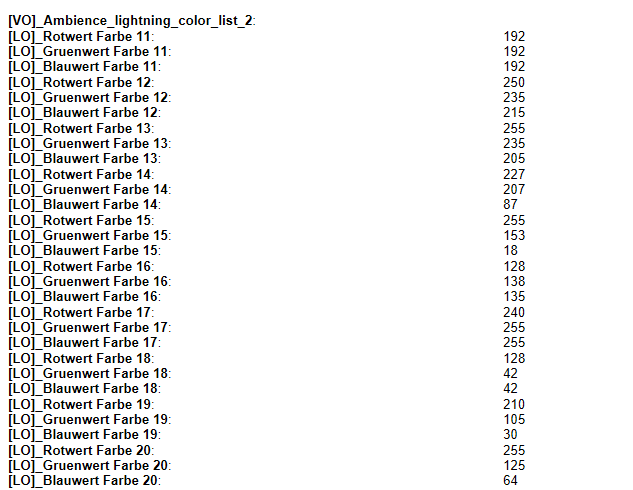 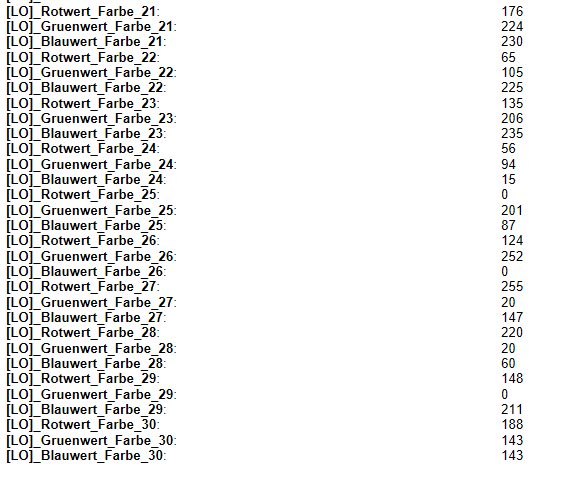 